The Homeless Advocacy Project & PECOPresent a Free:Birth Certificate ClinicWhen?		Monday, November 3, 2014								9:00 a.m. - 11:00 a.m.Where? 		PECO EXELON2301 Market Street, (Energy Hall A & B)Philadelphia, PA 19101Who?              Open (and free of charge) to homeless                               			individuals and families and those at risk of 			homelessnessBirth certificates are often needed to receive medical assistance, housing and other public benefits, to obtain a Pennsylvania driver’s or non-driver’s license, for access to many public buildings, for general identification and for many other purposes.Homeless individuals who attend this free clinic will meet with an advocate who will request birth certificates for them and their minor children free of charge.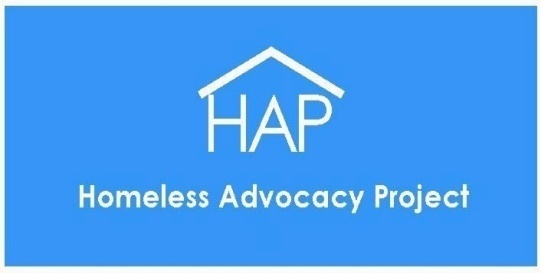 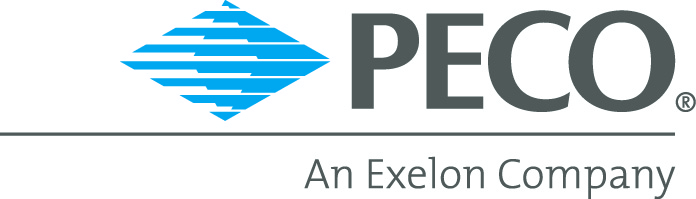 For additional information, please contact Homeless Advocacy Project at 215-523-9595Or visit us at www.homelessadvocacyproject.org 